Nemocnice Pelhřimov, příspěvková organizace			 tel.: 565 355 111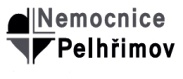 Slovanského bratrství 710, 393 38 Pelhřimov				 fax: 565 324 645e-mail: hospital@nempe.czweb: www.nempe.czNemocnice Pelhřimov, příspěvková organizace - PRÁDELNA  Kontaktní osoby: 		Milan Pachman, Marie Římalová                                			Telefon: 565 355 111, mobil  731 619 137, 									  731 619 150                                 			 e-mail: mpachman@hospital-pe.cz						   mrimal@hospital-pe.cz                                               Platný ceník od 1. 1. 2023                                         nabízí služby                                  praní a žehlení prádlapro:  	organizace, privátní lékaře, lékárny, zdravotnická zařízení, domovy důchodců, hotely, ubytovny, restaurace, kuchyně a ostatní.Zaručujeme vysokou kvalitu poskytovaných služeb, bezfosfátové praní dle ekologické legislativy EU.Termíny dodání:	do 5-ti pracovních dnů, popřípadě po dohodě v kratším termínu.Při dodávkách většího rozsahu možno zajistit dopravu po Pelhřimově.Aktuální ceník praných materiálů Při velkém znečištění, dodávce do 24 hodin nebo při zvláštním způsobu praní účtujeme 10 % přirážku. Ceny jsou uvedeny bez DPH.*Prádlo kontaminované parazity musí  zákazník  nejprve ošetřit  insekticidním prostředkem. Po uplynutí  24 hodinové lhůty  zákazník prádlo vloží  do jednorázových  pracích  pytlů a následně převeze k vyprání.Název praného materiálu:Cena v Kč:košile pánská, dámská24,82košile pacientská14,52pyžamový kabátek14,52pyžamové kalhoty14,32spodky14,52zástěra19,54plášť24,95halena23,23kalhoty24,82čepice9,24ústenka7,39empír19,40šaty24,95bunda prošívaná91,08dresy11,22štulpny6,60ponožky             6,60trenýrky9,24tílko, tričko17,82tepláková bunda23,10teplákové kalhoty23,10montérková souprava64,68prostěradlo14,03kapna17,33polštář12,93podložka12,65ručník obyčejný6,07ručník froté malý10,69ručník froté velký - osuška15,84ubrus obyčejný15,13ubrus banketní           26,13utěrka5,94závěsy m214,52záclony m213,20příručník5,54deka obyčejná72,60operační rouška11,88sukně24,82návleky na obuv5,28pytle na prádlo10,56plátna4,88napron7,92kuchyňský hadr5,94potahy auto92,4molitan matrace130,68vlajka52,8bunda montérková33,00kalhoty montérkové33,00vložka do spacího pytle25,08spací pytel118,8nezařaditelný sortiment l kg           38,28plášť pacientský, župan24,42potah na křeslo52,8pleny5,94deka prošívaná129,36polštář prošívaný85,80předložka froté6,60kapsáč9,24mop 1kg10,43bělení prádla 1kg23,76žínka5,02potah židle23,76potah matrace33,00prostěradlo froté19,67přehoz na gauč64,68plachta 1kg39,60stanová plachta 1kg46,20halena záchranářská červená43,56kalhoty záchranářské červené43,56prostěradlo na dvoulůžko29,04blůza pepito29,57karimatka42,24podložka prošívaná21,12polštářek malý8,58prostěradlo froté malé15,18mikina27,72kontaminované prádlo parazity* 1 kg46,20